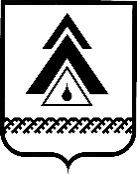 администрация Нижневартовского районаХанты-Мансийского автономного округа – ЮгрыПОСТАНОВЛЕНИЕОб утверждении административного регламента предоставления муниципальной услуги «Постановка граждан на учет в качестве лиц, имеющих право на предоставление земельных участков в собственность бесплатно»В соответствии с Земельным кодексом Российской Федерации, Федеральным законом от 27 июля 2010 года № 210-ФЗ «Об организации предоставления государственных и муниципальных услуг», руководствуясь Уставом Нижневартовского района, постановлением администрации района                   от 17.04.2017 № 743 «Об утверждении Реестра муниципальных услуг Нижневартовского района», в целях приведения муниципальных правовых актов в соответствие с действующим законодательством и оптимизации деятельности органов местного самоуправления, а также доступности и качественного исполнения муниципальных услуг:1. Утвердить административный регламент предоставления муниципальной услуги «Постановка граждан на учет в качестве лиц, имеющих право на предоставление земельных участков в собственность бесплатно» согласно приложению.2. Признать утратившими силу:2.1. Постановления администрации района:от 03.12.2015 № 2397 «Об утверждении административного регламента предоставления муниципальной услуги «Предоставление земельных участков                 в собственность для индивидуального жилищного строительства из земель, находящихся в муниципальной собственности или государственная собственность на которые не разграничена, однократно бесплатно отдельным категориям граждан»;от 09.03.2016 № 604 «О внесении изменений в некоторые постановления администрации района»;от 18.07.2016 № 1727 «О внесении изменений в некоторые постановления администрации района»;от 12.10.2016 № 2347 «О внесении изменений в некоторые постановления администрации района»;от 06.02.2017 № 124 «О внесении изменений в некоторые постановления администрации района»;от 15.05.2017 № 967 «О внесении изменений в некоторые постановления администрации района»;от 29.09.2017 № 1979 «О внесении изменений в некоторые постановления администрации района»;от 25.05.2018 № 1221 «О внесении изменений в приложение                                       к постановлению администрации района от 03.12.2015 № 2397 «Об утверждении административного регламента предоставления муниципальной услуги «Предоставление земельных участков в собственность для индивидуального жилищного строительства из земель, находящихся в муниципальной собственности или государственная собственность на которые не разграничена, однократно бесплатно отдельным категориям граждан»;от 25.06.2018 № 1421 «О внесении изменений в некоторые постановления администрации района».от 15.01.2019 № 97 «О внесении изменений в некоторые постановления администрации района».2.2. Пункт 1 постановления администрации района от 09.06.2021 № 997                       «О внесении изменений в некоторые постановления администрации района».2.3. Пункт 1 постановления администрации района от 02.12.2021 № 2171 «О внесении изменений в некоторые постановления администрации района».3. Архивному отделу администрации района (Г.В. Худякова) внести информационные справки в оригиналы постановлений администрации района       от 03.12.2015 № 2397, от 09.03.2016 № 604, от 18.07.2016 № 1727, от 12.10.2016 № 2347.4. Отделу делопроизводства, контроля и обеспечения работы руководства управления обеспечения деятельности администрации района разместить постановление на официальном веб-сайте администрации района: www.nvraion.ru.5. Управлению общественных связей и информационной политики администрации района (С.Ю. Маликов) опубликовать постановление                                    в приложении «Официальный бюллетень» к районной газете «Новости Приобья».6. Постановление вступает в силу после его официального опубликования (обнародования).7. Контроль за выполнением постановления возложить на исполняющего обязанности заместителя главы района – начальника управления экологии, природопользования, земельных ресурсов, по жилищным вопросам                                       и муниципальной собственности администрации района М.Г. Горичеву.Глава района                                                                                        Б.А. СаломатинПриложение к постановлению администрации районаот 15.12.2022 № 2535Административный регламент предоставления
муниципальной услуги «Постановка граждан на учет в качестве лиц, имеющих право на предоставление земельных участков в собственность бесплатно» (далее ‒ Административный регламент)I. Общие положенияПредмет регулирования Административного регламента1.1. Административный регламент предоставления муниципальной услуги «Постановка граждан на учет в качестве лиц, имеющих право на предоставление земельных участков в собственность бесплатно» разработан в целях повышения качества и доступности предоставления муниципальной услуги, определяет стандарт, сроки и последовательность действий (административных процедур) при осуществлении полномочий по постановке граждан на учет в качестве лиц, имеющих право на предоставление земельных участков в собственность бесплатно для индивидуального жилищного строительства на территории сельских поселений Нижневартовского района.Возможные цели обращения:постановка на учет в качестве лиц, имеющих право на предоставление земельных участков для индивидуального жилищного строительства в собственность бесплатно, граждан, имеющих трех и более детей, в случае и в порядке, которые установлены органами государственной власти Ханты-Мансийского автономного округа – Югры;постановка на учет в качестве лиц, имеющих право на предоставление земельных участков для индивидуального жилищного строительства в собственность бесплатно, отдельных категорий граждан в случаях и в порядке, которые установлены органами государственной власти Ханты-Мансийского автономного округа – Югры.Круг заявителейЗаявителями на получение муниципальной услуги являются (далее – Заявители, граждане) физические лица, относящиеся к категориям, указанным                          в пункте 1.4 Административного регламента, соответствующие требованиям, указанным в пунктах 1.5 – 1.7 Административного регламента.Интересы заявителей, указанных в пункте 1.2 настоящего Административного регламента, могут представлять лица, обладающие соответствующими полномочиями (далее – представитель).В соответствии с положениями статьи 7.4 Закона Ханты-Мансийского автономного округа – Югры от 6 июля 2005 года № 57-оз «О регулировании отдельных жилищных отношений в Ханты-Мансийском автономном округе – Югре» (далее – Закон автономного округа «О регулировании отдельных жилищных отношений в Ханты-Мансийском автономном округе – Югре») и статьи 6.2 Закона Ханты-Мансийского автономного округа от 3 мая 2000 года № 26-оз                                             «О регулировании отдельных земельных отношений в Ханты-Мансийском автономном округе – Югре» (далее – Закон автономного округа «О регулировании отдельных земельных отношений в Ханты-Мансийском автономном округе – Югре») заявителями являются граждане Российской Федерации, прожившие на территории Ханты-Мансийского автономного округа – Югры (далее – автономный округ)                           не менее пяти лет, не являющиеся собственниками земельных участков, предназначенных для индивидуального жилищного строительства, или членами семьи собственника земельных участков, предназначенных для индивидуального жилищного строительства, относящиеся к следующим категориям:1) граждане, состоящие на учете в качестве нуждающихся в жилых помещениях, предоставляемых по договорам социального найма;2) инвалиды, семьи, имеющие детей-инвалидов;3) граждане, имеющие трех и более детей;4) лица, усыновившие (удочерившие) одного и более детей-сирот и детей, оставшихся без попечения родителей;5) ветераны Великой Отечественной войны, ветераны боевых действий, ветераны военной службы, ветераны государственной службы и ветераны труда,                         а также члены семей погибших (умерших) инвалидов войны, участников Великой Отечественной войны и ветеранов боевых действий, на которых распространяются меры социальной поддержки в соответствии с Федеральным законом от 12 января 1995 года № 5-ФЗ «О ветеранах»;6) лица, на которых распространяются меры социальной поддержки, установленные Федеральными законами от 10 января 2002 года № 2-ФЗ «О социальных гарантиях гражданам, подвергшимся радиационному воздействию вследствие ядерных испытаний на Семипалатинском полигоне», от 26 ноября 1998 года № 175-ФЗ «О социальной защите граждан Российской Федерации, подвергшихся воздействию радиации вследствие аварии в 1957 году на производственном объединении «Маяк» и сбросов радиоактивных отходов в реку Теча», от 15 мая 1991 года № 1244-1 «О социальной защите граждан, подвергшихся воздействию радиации вследствие катастрофы на Чернобыльской АЭС»;7) члены семьи военнослужащего, погибшего (умершего), пропавшего без вести в период прохождения военной службы (сборов) как по призыву, так и по контракту в мирное время начиная с 3 сентября 1945 года (независимо от воинского звания и причин смерти, кроме случаев противоправных действий) либо умершего вследствие ранения, травмы, контузии, увечья или заболевания, полученного                            в период прохождения военной службы (сборов) и подтвержденного документами, независимо от даты смерти;8) лица, имеющие звание «Почетный гражданин Ханты-Мансийского автономного округа – Югры»;9) лица не старше 35 лет, постоянно проживающие в сельской местности, окончившие профессиональные образовательные организации и образовательные организации высшего образования, работающие в сфере сельскохозяйственного производства, в бюджетной сфере в сельских населенных пунктах;10) молодые семьи, имеющие детей;11) лица, на которых распространяются меры социальной поддержки реабилитированных лиц и лиц, признанных пострадавшими от политических репрессий, в соответствии с Законом Ханты-Мансийского автономного округа – Югры от 24 декабря 2007 года № 197-оз «О государственной социальной помощи и дополнительных мерах социальной помощи населению Ханты-Мансийского автономного округа – Югры»;12) бывшие несовершеннолетние узники концлагерей, гетто и других мест принудительного содержания, созданных фашистами и их союзниками в период Второй мировой войны.Семьями (в том числе состоящими из одного родителя), имеющими детей-инвалидов, указанными в подпункте 2 настоящего пункта, признаются граждане Российской Федерации, прожившие на территории автономного округа не менее пяти лет (родители, усыновители, приемные родители), которые имеют детей-инвалидов – граждан Российской Федерации в возрасте до 18 лет, в том числе пасынков, падчериц, а также усыновленных детей и детей, воспитывающихся в приемных семьях, проживающих совместно с ними и не достигших возраста 18 лет. Гражданами, имеющими трех и более детей, указанными в подпункте 3 настоящего пункта, признаются граждане Российской Федерации, прожившие на территории автономного округа не менее пяти лет (родители, усыновители, приемные родители), которые имеют трех и более детей – граждан Российской Федерации в возрасте до 18 лет, в том числе пасынков, падчериц, а также усыновленных детей и детей, воспитывающихся в приемных семьях, проживающих совместно с ними и не достигших возраста 18 лет. Бесплатно земельный участок может быть предоставлен гражданам, указанным в подпункте 3 настоящего пункта, только в том случае, если оба родителя (усыновителя, приемных родителя) либо единственный родитель (усыновитель, приемный родитель) и все несовершеннолетние дети являются гражданами Российской Федерации.К членам семьи военнослужащего, указанного в подпункте 7 настоящего пункта, относятся родители, супруга (супруг), не вступившая (не вступивший)                           в повторный брак, дети до достижения ими возраста 18 лет.Молодыми семьями (в том числе состоящими из одного молодого родителя), имеющими детей, указанными в подпункте 10 настоящего пункта, признаются граждане Российской Федерации, прожившие на территории автономного округа не менее пяти лет (родители, усыновители, приемные родители), которые имеют детей – граждан Российской Федерации в возрасте до 18 лет, в том числе пасынков, падчериц, а также усыновленных детей и детей, воспитывающихся в приемных семьях, проживающих совместно с ними и не достигших возраста 18 лет. При этом возраст каждого молодого родителя не должен превышать 35 лет на день принятия его на учет в соответствии со статьей 6.2 Закона автономного округа                                              «О регулировании отдельных земельных отношений в Ханты-Мансийском автономном округе – Югре». Бесплатно земельный участок может быть предоставлен гражданам, относящимся к категории, указанной в подпункте 10 настоящего пункта, только в том случае, если оба родителя (усыновителя, приемных родителя) либо единственный родитель (усыновитель, приемный родитель) и все несовершеннолетние дети являются гражданами Российской Федерации. При этом не учитываются:дети, в отношении которых родители лишены родительских прав или ограничены в родительских правах;дети, в отношении которых отменено усыновление;дети, отбывающие наказание в местах лишения свободы по приговору суда, вступившему в законную силу;дети, учтенные в составе другой семьи.Требование относительно проживания граждан, относящихся к категориям, указанным в подпунктах 3 и 10 настоящего пункта, на территории автономного округа не менее пяти лет относится к одному из родителей (усыновителей, приемных родителей), находящихся в зарегистрированном браке, или единственному родителю (усыновителю, приемному родителю) и не распространяется на детей.В соответствии с пунктом 2 статьи 7.4 Закона автономного округа «О регулировании отдельных жилищных отношений в Ханты-Мансийском автономном округе – Югре» граждане, относящиеся к категориям, указанным в пункте 1.4 Административного регламента, для индивидуального жилищного строительства без торгов однократно бесплатно имеют право приобрести земельные участки если они:1) не являются нанимателями жилых помещений по договорам социального найма или членами семьи нанимателя жилого помещения по договору социального найма либо собственниками жилых помещений или членами семьи собственника жилого помещения;2) являются нанимателями жилых помещений по договорам социального найма или членами семьи нанимателя жилого помещения по договору социального найма либо собственниками жилых помещений или членами семьи собственника жилого помещения и обеспечены общей площадью жилого помещения на одного члена семьи менее учетной нормы;3) проживают в помещении, не отвечающем требованиям, установленным для жилых помещений;4) являются нанимателями жилых помещений по договорам социального найма, членами семьи нанимателя жилого помещения по договору социального найма или собственниками жилых помещений, членами семьи собственника жилого помещения, проживающими в квартире, занятой несколькими семьями, если в составе семьи имеется больной, страдающий тяжелой формой хронического заболевания, при которой совместное проживание с ним в одной квартире невозможно, и не имеющими иного жилого помещения, занимаемого по договору социального найма или принадлежащего на праве собственности.На основании абзаца второго пункта 6.1 статьи 6 Закона автономного округа «О регулировании отдельных земельных отношений в Ханты-Мансийском автономном округе – Югре» на учет принимаются граждане, относящиеся к категориям, указанным в пунктах 1.4 и 1.5 Административного регламента, которым предоставлены земельные участки до 7 января 2012 года в аренду для индивидуального жилищного строительства, в целях переоформления их в собственность бесплатно во внеочередном порядке.В соответствии с пунктом 6.1 статьи 6 Закона автономного округа «О регулировании отдельных земельных отношений в Ханты-Мансийском автономном округе – Югре»:право однократного бесплатного предоставления в собственность земельных участков лицам, имеющим трех и более несовершеннолетних детей, а также усыновившим (удочерившим) одного и более детей-сирот и детей, оставшихся без попечения родителей, или являющимся приемными родителями, считается использованным, если его реализовал хотя бы один из граждан, являющихся супругами (родителями, приемными родителями);повторное бесплатное предоставление гражданину в собственность земельного участка допускается в случаях, связанных со стихийными бедствиями либо иными чрезвычайными обстоятельствами, вследствие которых невозможно дальнейшее использование земельного участка по целевому назначению, и при условии возврата ранее предоставленного земельного участка.Согласно пункту 18 статьи 6.2 Закона автономного округа «О регулировании отдельных земельных отношений в Ханты-Мансийском автономном округе – Югре»:граждане, имеющие место жительства в городском округе, вправе однократно бесплатно приобрести земельные участки в соответствии со статьей 6.2 Закона автономного округа «О регулировании отдельных земельных отношений в Ханты-Мансийском автономном округе – Югре» в городском округе по месту жительства либо ином городском или сельском поселении, входящем в состав муниципального района, в границах которого территориально расположен этот городской округ;граждане, имеющие место жительства в городском или сельском поселении муниципального района автономного округа, вправе однократно бесплатно приобрести земельные участки в соответствии со статьей 6.2 Закона автономного округа «О регулировании отдельных земельных отношений в Ханты-Мансийском автономном округе – Югре» в городском или сельском поселении муниципального района по месту жительства или ином городском или сельском поселении, входящем в состав этого муниципального района, либо в городском округе (городских округах), территориально расположенном (расположенных) в границах этого муниципального района.В соответствии со статьей 7.4 Закона автономного округа «О регулировании отдельных жилищных отношений в Ханты-Мансийском автономном округе – Югре»:граждане, которые совершили сделки купли-продажи, обмена, дарения жилых помещений и (или) земельных участков, предназначенных для индивидуального жилищного строительства, с намерением бесплатного приобретения земельных участков для индивидуального жилищного строительства без торгов, в результате чего стали относиться к числу граждан, на которых распространяются положения пункта 2 статьи 7.4 Закона автономного округа «О регулировании отдельных жилищных отношений в Ханты-Мансийском автономном округе – Югре», указанные в пункте 1.5 Административного регламента, принимаются на учет с целью предоставления им земельных участков не ранее чем через пять лет со дня совершения указанных намеренных действий;граждане, ранее принятые на учет с целью предоставления им земельных участков и совершившие после этого сделки купли-продажи, обмена, дарения жилых помещений и (или) земельных участков, предназначенных для индивидуального жилищного строительства, с намерением бесплатного приобретения земельных участков для индивидуального жилищного строительства без торгов, в результате чего стали относиться к числу граждан, на которых распространяются положения пункта 2 статьи 7.4 Закона автономного округа «О регулировании отдельных жилищных отношений в Ханты-Мансийском автономном округе – Югре», указанные в пункте 1.5 Административного регламента, снимаются с учета, и могут быть вновь приняты на учет с целью предоставления им земельных участков не ранее чем через пять лет со дня совершения указанных намеренных действий. При наличии у гражданина, желающего бесплатно приобрести земельный участок для индивидуального жилищного строительства, и (или) членов семьи такого гражданина нескольких жилых помещений, занимаемых по договорам социального найма, договорам найма жилых помещений жилищного фонда социального использования и (или) принадлежащих им на праве собственности, определение уровня обеспеченности общей площадью жилого помещения такого гражданина и (или) членов его семьи осуществляется исходя из суммарной общей площади всех указанных жилых помещений;при достижении установленных статьей 7.4 Закона автономного округа «О регулировании отдельных жилищных отношений в Ханты-Мансийском автономном округе – Югре» возрастных ограничений (18 и 35 лет соответственно) граждане, принятые на учет, сохраняют право на однократное бесплатное предоставление им земельных участков для индивидуального жилищного строительства без торгов, если отсутствуют иные основания для утраты такого права;если вследствие расторжения брака или в связи со смертью одного из членов семьи состав семьи, состоящей на учете с целью бесплатного приобретения земельного участка для индивидуального жилищного строительства, изменился, право состоять на соответствующем учете и приобрести земельный участок сохраняется за теми членами семьи, которые соответствуют требованиям, установленным положениям статьи 7.4 Закона автономного округа «О регулировании отдельных жилищных отношений в Ханты-Мансийском автономном округе – Югре»;у граждан, относящихся к категории, указанной в подпункте 3 пункта 1.4 Административного регламента, в случае смерти одного из членов семьи сохраняется право состоять на соответствующем учете и приобрести земельный участок при условии наличия детей в возрасте до 18 лет, входящих в состав семьи;гражданин, относящийся к одной из категорий, указанных в пункте 1.4 Административного регламента, принятый на учет в качестве желающего бесплатно приобрести земельный участок для индивидуального жилищного строительства, заключивший брак с иностранным гражданином или лицом без гражданства после принятия на такой учет, сохраняет право состоять в нем и однократно бесплатно приобрести земельный участок для индивидуального жилищного строительства при условии приобретения гражданства Российской Федерации таким иностранным гражданином или лицом без гражданства до принятия уполномоченным органом решения о бесплатном предоставлении гражданину, заключившему с ним брак, земельного участка для индивидуального жилищного строительства.В соответствии с пунктом 23 статьи 6.2 Закона автономного округа «О регулировании отдельных земельных отношений в Ханты-Мансийском автономном округе – Югре» гражданин вправе повторно обратиться в уполномоченный орган с заявлением о принятии на учет в случае снятия его с учета, при условии соответствия требованиям, указанным в пункте 1.4 Административного регламента. Требования предоставления Заявителю муниципальной услуги в соответствии с вариантом предоставления муниципальной услуги, соответствующим признакам Заявителя, определенным в результате анкетирования, проводимого органом, предоставляющим услугу (далее – профилирование), а также результата, за предоставлением которого обратился Заявитель Муниципальная услуга должна быть предоставлена Заявителю в соответствии с вариантом предоставления муниципальной услуги (далее – вариант).Вариант, в соответствии с которым Заявителю будет предоставлена муниципальная услуга, определяется в соответствии с настоящим Административным регламентом исходя из признаков Заявителя (принадлежащего ему объекта) и показателей таких признаков. Перечень признаков Заявителя (принадлежащих им объектов), а также комбинации значений признаков, каждая из которых соответствует одному варианту предоставления муниципальной услуги приведен в приложении 1 к настоящему Административному регламенту. II. Стандарт предоставления муниципальной услугиНаименование муниципальной услугиМуниципальная услуга «Постановка граждан на учет в качестве лиц, имеющих право на предоставление земельных участков в собственность бесплатно».Наименование органа местного самоуправления (организации), предоставляющего муниципальную услугуМуниципальная услуга предоставляется уполномоченным органом – администрацией Нижневартовского района.В предоставлении муниципальной услуги принимают участие муниципальное казенное учреждение Нижневартовского района «Управление имущественными и земельными ресурсами», многофункциональные центры – при наличии соответствующего соглашения о взаимодействии.При предоставлении муниципальной услуги уполномоченный орган взаимодействует с:Федеральной службой государственной регистрации, кадастра 
и картографии в части получения сведений из Единого государственного реестра недвижимости.Министерством внутренних дел.Органами и организациями, осуществляющими учет граждан в целях предоставления им жилых помещений по договорам социального найма.В предоставлении муниципальной услуги могут принимать участие многофункциональные центры предоставления государственных и муниципальных услуг (далее – МФЦ) при наличии соответствующего соглашения о взаимодействии между МФЦ и уполномоченным органом, заключенным 
в соответствии с постановлением Правительства Российской Федерации 
от 27 сентября 2011 года № 797 (далее – Соглашение о взаимодействии).МФЦ, в которых подается заявление о предоставлении муниципальной услуги, не могут принять решение об отказе в приеме заявления и документов и (или) информации, необходимых для ее предоставления.Результат предоставления муниципальной услугиВ соответствии с вариантами, приведенными в пункте 3.4 настоящего Административного регламента, результатом предоставления муниципальной услуги являются:Решение о постановке на учет гражданина в целях бесплатного предоставления земельного участка. Решение об отказе в предоставлении услуги.Документом, содержащим решение о предоставлении муниципальной услуги, на основании которого Заявителю предоставляются результаты, указанные в пункте 2.5 настоящего Административного регламента, является правовой акт уполномоченного органа, содержащий такие реквизиты, как номер и дата.2.6.1. Документом, содержащим решение о предоставлении муниципальной услуги, на основании которого Заявителю предоставляются результаты, указанные в пункте 2.5.2 настоящего Административного регламента, может быть письмо муниципального казенного учреждения Нижневартовского района «Управление имущественными и земельными ресурсами», содержащее такие реквизиты, как номер и дата.Срок предоставления муниципальной услугиМаксимальный срок предоставления муниципальной услуги, в том числе посредством МФЦ, определяется в соответствии с Законом «О регулировании отдельных земельных отношений в Ханты-Мансийском автономном округе – Югре».Правовые основания для предоставления 
муниципальной услугиПеречень нормативных правовых актов, регулирующих предоставление муниципальной услуги (с указанием их реквизитов и источников официального опубликования):Земельный кодекс Российской Федерации от 25.10.2001 № 136-ФЗ (Собрание законодательства Российской Федерации, 29.10.2001, № 44, ст. 4147) (далее – Земельный кодекс РФ);Федеральный закон от 25.10.2001 № 137-ФЗ «О введении в действие Земельного кодекса Российской Федерации» (Собрание законодательства Российской Федерации, 29.10.2001, № 44, ст. 4148);Федеральный закон от 06.10.2003 № 131-ФЗ «Об общих принципах организации местного самоуправления в Российской Федерации» (Собрание законодательства РФ, 06.10.2003, № 40, ст. 3822);Федеральный закон от 02.05.2006 № 59-ФЗ «О порядке рассмотрения обращений граждан Российской Федерации» (Российская газета, № 95, 05.05.2006);Федеральный закон от 09.02.2009 № 8-ФЗ «Об обеспечении доступа к информации о деятельности государственных органов и органов местного самоуправления» (Российская газета, № 25, 13.02.2009);Федеральный закон от 27.07.2010 № 210-ФЗ «Об организации предоставления государственных и муниципальных услуг» (Российская газета, № 168, 30.07.2010) (далее – Федеральный закон от 27.07.2010 № 210-ФЗ);Федеральный закон от 13.07.2015 № 218-ФЗ «О государственной регистрации недвижимости» («Российская газета» от 17.07.2015 № 156);Закон Ханты-Мансийского автономного округа от 03.05.2000 № 26-оз «О регулировании отдельных земельных отношений в Ханты-Мансийском автономном округе – Югре» (Собрание законодательства Ханты-Мансийского автономного округа, 25.05.2000, № 4, часть I, ст. 217);Закон Ханты-Мансийского автономного округа – Югры от 06.07.2005 № 57-оз «О регулировании отдельных жилищных отношений в Ханты-Мансийском автономном округе – Югре» (Собрание законодательства Ханты-Мансийского автономного округа – Югры, 15.07.2005, № 7, часть I, ст. 734);Закон Ханты-Мансийского автономного округа – Югры от 11.06.2010 № 102-оз «Об административных правонарушениях» (Собрание законодательства Ханты-Мансийского автономного округа – Югры, 01.06.2010–15.06.2010, № 6 (часть 1), ст. 461) (далее – Закон от 11.06.2010 № 102-оз);Устав Нижневартовского района, принятый решением Думы Нижневартовского района от 17.11.2017 № 231 (приложение «Официальный бюллетень» к районной газете «Новости Приобья» от 16.12.2017 № 94, 16.12.2017 (приложение к газете), официальный веб-сайт администрации Нижневартовского района: www.nvraion.ru, 16.12.2017);решение Думы района от 14.03.2007 № 20 «Об утверждении Положения об администрации Нижневартовского района» (районная газета «Новости Приобья» от 22.03.2007 № 30);решение Думы района от 07.02.2012 № 153 «Об утверждении перечня услуг, которые являются необходимыми и обязательными для предоставления органами местного самоуправления Нижневартовского района муниципальных услуг и предоставляются организациями, участвующими в предоставлении муниципальных услуг, и установлении порядка определения размера платы за их оказание» (районная газета «Новости Приобья» от 11.02.2012 № 10);постановление администрации района от 17.04.2017 № 743 «Об утверждении Реестра муниципальных услуг Нижневартовского района»;постановление администрации района от 12.05.2011 № 755 «О порядке разработки и утверждения административных регламентов предоставления муниципальных услуг в муниципальном образовании Нижневартовский район, проведения экспертизы их проектов» (районная газета «Новости Приобья» от 17.05.2011 № 40);постановление администрации района от 31.07.2013 № 1615 «О Порядке подачи и рассмотрения жалоб на решения и действия (бездействие) органов администрации района, их должностных лиц, муниципальных служащих при предоставлении муниципальных (государственных) услуг» (районная газета «Новости Приобья» от 06.08.2013 № 62);распоряжение администрации района от 30.11.2016 № 742-р «Об утверждении Положения об организации работы с обращениями граждан, объединений граждан, в том числе юридических лиц, в администрации района» («Официальный бюллетень» от 13.12.2016 № 91 (приложение к районной газете «Новости Приобья» от 13.12.2016 № 139);настоящий Административный регламент.Исчерпывающий перечень документов, необходимых для предоставления муниципальной услугиДля получения муниципальной услуги Заявитель представляет в уполномоченный орган заявление о предоставлении муниципальной услуги по форме согласно приложению 2 к настоящему Административному регламенту одним из следующих способов по личному усмотрению:На бумажном носителе посредством личного обращения в уполномоченный орган, в том числе через МФЦ в соответствии с Соглашением о взаимодействии.Посредством почтового отправления с уведомлением о вручении. В случае подачи заявления путем направления почтовым отправлением верность прилагаемых к нему копий документов должна быть засвидетельствована нотариусом.Для предоставления муниципальной услуги Заявитель самостоятельно представляет следующие документы, необходимые для оказания муниципальной услуги и обязательные для предоставления:1) заявление о предоставлении муниципальной услуги;2) документ, удостоверяющий личность Заявителя и проживающих с ним членов семьи;3) документ, подтверждающий отнесение гражданина к одной из категорий, указанных в подпунктах 2–12 пункта 1.4 Административного регламента; 4) документ, подтверждающий факт проживания гражданина в автономном округе не менее пяти лет, предшествующих дате подачи заявления (в случае, если факт проживания в автономном округе не менее пяти лет не удостоверяется записью в паспорте гражданина Российской Федерации);5) нотариально удостоверенная доверенность представителя гражданина (в случае, если заявление от имени гражданина, отнесенного к одной из категорий, указанных в пункте 1.4 Административного регламента, подписывается и (или) подается представителем);6) договор аренды земельного участка (в случае, если заявления подают граждане, указанные в пункте 1.6 Административного регламента); 7) согласие на обработку персональных данных гражданина и членов его семьи.2.11.1.	В случае подачи заявления лично копии документов для удостоверения их верности представляются с одновременным предъявлением оригиналов документов. Копии документов после проверки соответствия оригиналам заверяются лицом, их принимающим.2.11.2.	Предъявления оригинала документа не требуется в случае представления его копии, верность которой засвидетельствована нотариусом.В случае подачи заявления путем направления почтовым отправлением верность прилагаемых к нему копий документов должна быть засвидетельствована нотариусом.Исчерпывающий перечень документов, необходимых для предоставления муниципальной услуги, находящихся в распоряжении Уполномоченного органа, а также запрашиваемых и получаемых в порядке межведомственного информационного взаимодействия:1) сведения о регистрации по месту жительства либо по месту пребывания гражданина и членов его семьи;2) выписки из Единого государственного реестра недвижимости о правах отдельного лица на имевшиеся (имеющиеся) у него объекты недвижимости в отношении гражданина и членов его семьи;3) выписки из Единого государственного реестра недвижимости об основных характеристиках и зарегистрированных правах на объект недвижимости, являющийся местом жительства гражданина и (или) членов его семьи (в отношении граждан, на которых распространяются положения подпунктов 2 и 4 пункта 1.5 Административного регламента);4) сведения о признании жилого помещения непригодным для проживания, многоквартирного дома аварийным и подлежащим сносу или реконструкции (в отношении граждан, на которых распространяется положение подпункта 3 пункта 1.5 Административного регламента);5) сведения об отнесении гражданина к категории граждан, состоящих на учете в качестве нуждающихся в жилых помещениях, предоставляемых по договорам социального найма.Документы, содержащие указанную в настоящем пункте информацию, могут быть представлены заявителем по собственной инициативе.Исчерпывающий перечень оснований для отказа в приеме документов,
необходимых для предоставления муниципальной услугиОснованием для отказа в рассмотрении заявления о предоставлении муниципальной услуги является нарушение установленных требований к подаче запроса о предоставлении услуги и документов, необходимых для предоставления услуги.Отказ в приеме документов, необходимых для предоставления муниципальной услуги, не препятствует повторному обращению Заявителя за предоставлением муниципальной услуги.Исчерпывающий перечень оснований для приостановления предоставления муниципальной услуги или отказа 
в предоставлении муниципальной услугиОснований для приостановления предоставления муниципальной услуги законодательством субъекта Российской Федерации не предусмотрено.Основания для отказа в предоставлении муниципальной услуги в соответствии с пунктом 11 статьи 6.2 Закона автономного округа «О регулировании отдельных земельных отношений в Ханты-Мансийском автономном округе – Югре»:1) не представлены все необходимые для принятия на учет документы;2) представлены документы, на основании которых гражданин не может быть принят на учет;3) гражданину или членам его семьи был предоставлен в собственность земельный участок в соответствии с условиями Закона автономного округа «О регулировании отдельных земельных отношений в Ханты-Мансийском автономном округе – Югре»;4) гражданину или членам его семьи была предоставлена мера социальной поддержки по обеспечению жилыми помещениями взамен предоставления им земельного участка в собственность бесплатно;5) отсутствуют основания, дающие гражданину право на бесплатное получение земельного участка в соответствии с условиями статьи 7.4 Закона автономного округа «О регулировании отдельных жилищных отношений в Ханты-Мансийском автономном округе – Югре»;6) в представленных документах выявлены сведения, не соответствующие действительности, а также иные факты отсутствия правовых оснований для постановки на учет.Размер платы, взимаемой с Заявителя при предоставлении муниципальной услуги, и способы ее взиманияПредоставление муниципальной услуги осуществляется бесплатно.Срок и порядок регистрации запроса Заявителя о предоставлении муниципальной услуги, в том числе в электронной формеРегистрация направленного Заявителем заявления о предоставлении муниципальной услуги способами, указанными в подпунктах 2.10.1 и 2.10.2 пункта 2.10настоящего Административного регламента в уполномоченном органе осуществляется не позднее 1 (одного) рабочего дня, следующего за днем его поступления.В случае направления Заявителем заявления о предоставлении муниципальной услуги способами, указанными в подпунктах 2.10.1 и 2.10.2 пункта 2.10 настоящего Административного регламента вне рабочего времени Уполномоченного органа либо в выходной, нерабочий праздничный день, днем получения заявления считается 1 (первый) рабочий день, следующий за днем его направления.Требования к помещениям, в которых предоставляется муниципальная услуга, к залу ожидания, местам для заполнения запросов о предоставлении муниципальной услуги, информационным стендам с образцами их заполнения и перечнем документов, необходимых для предоставления каждой муниципальной услуги, в том числе к обеспечению доступности для инвалидов указанных объектов в соответствии с законодательством Российской Федерации о социальной защите инвалидовАдминистративные здания, в которых предоставляется муниципальная услуга, должны обеспечивать удобные и комфортные условия 
для Заявителей.Местоположение административных зданий, в которых осуществляется прием заявлений и документов, необходимых для предоставления муниципальной услуги, а также выдача результатов предоставления муниципальной услуги, должно обеспечивать удобство для граждан с точки зрения пешеходной доступности от остановок общественного транспорта.В случае, если имеется возможность организации стоянки (парковки) возле здания (строения), в котором размещено помещение приема и выдачи документов, организовывается стоянка (парковка) для личного автомобильного транспорта Заявителей. За пользование стоянкой (парковкой) с Заявителей плата не взимается.Для парковки специальных автотранспортных средств инвалидов на стоянке (парковке) выделяется не менее 10% мест (но не менее одного места) для бесплатной парковки транспортных средств, управляемых инвалидами I, II групп, а также инвалидами III группы в порядке, установленном Правительством Российской Федерации, и транспортных средств, перевозящих таких инвалидов и (или) детей-инвалидов.В целях обеспечения беспрепятственного доступа Заявителей, в том числе передвигающихся на инвалидных колясках, вход в здание и помещения, уполномоченного органа оборудуется пандусами, поручнями, тактильными (контрастными) предупреждающими элементами, иными специальными приспособлениями, позволяющими обеспечить беспрепятственный доступ и передвижение инвалидов, в соответствии с законодательством Российской Федерации о социальной защите инвалидов.Центральный вход в здание уполномоченного органа должен быть оборудован информационной табличкой (вывеской), содержащей информацию:наименование;местонахождение и юридический адрес;режим работы;график приема;номера телефонов для справок.Помещения, в которых предоставляется муниципальная услуга, должны соответствовать санитарно-эпидемиологическим правилам и нормативам.Помещения, в которых предоставляется муниципальная услуга, оснащаются:противопожарной системой и средствами пожаротушения;системой оповещения о возникновении чрезвычайной ситуации; средствами оказания первой медицинской помощи;туалетными комнатами для посетителей.Зал ожидания Заявителей оборудуется стульями, скамьями, количество которых определяется исходя из фактической нагрузки и возможностей для их размещения в помещении, а также информационными стендами.Тексты материалов, размещенных на информационном стенде, печатаются удобным для чтения шрифтом, без исправлений, с выделением наиболее важных мест полужирным шрифтом.Места для заполнения заявлений оборудуются стульями, столами (стойками), бланками заявлений, письменными принадлежностями.Места приема Заявителей оборудуются информационными табличками (вывесками) с указанием:номера кабинета и наименования отдела;фамилии, имени и отчества (последнее – при наличии), должности ответственного лица за прием документов;графика приема Заявителей.Рабочее место каждого ответственного лица за прием документов, должно быть оборудовано персональным компьютером с возможностью доступа к необходимым информационным базам данных, печатающим устройством (принтером) и копирующим устройством.Лицо, ответственное за прием документов, должно иметь настольную табличку с указанием фамилии, имени, отчества (последнее – при наличии) и должности.При предоставлении муниципальной услуги инвалидам обеспечиваются:возможность беспрепятственного доступа к объекту (зданию, помещению), в котором предоставляется муниципальная услуга;возможность самостоятельного передвижения по территории, на которой расположены здания и помещения уполномоченного органа, а также входа в такие объекты и выхода из них, посадки в транспортное средство и высадки из него, в том числе с использованием кресла-коляски; сопровождение инвалидов, имеющих стойкие расстройства функции зрения и самостоятельного передвижения;надлежащее размещение оборудования и носителей информации, необходимых для обеспечения беспрепятственного доступа инвалидов к зданиям и помещениям уполномоченного органа и к муниципальной услуге с учетом ограничений их жизнедеятельности;дублирование необходимой для инвалидов звуковой и зрительной информации, а также надписей, знаков и иной текстовой и графической информации знаками, выполненными рельефно-точечным шрифтом Брайля;допуск сурдопереводчика и тифлосурдопереводчика;допуск собаки-проводника при наличии документа, подтверждающего ее специальное обучение, на объекты (здания, помещения) уполномоченного органа;оказание инвалидам помощи в преодолении барьеров, мешающих получению ими государственных и муниципальных услуг наравне с другими лицами.Показатели доступности и качества муниципальной услугиОсновными показателями доступности предоставления муниципальной услуги являются:2.21.1.	Наличие полной и понятной информации о порядке, сроках и ходе предоставления муниципальной услуги в информационно-телекоммуникационных сетях общего пользования (в том числе в сети Интернет), средствах массовой информации.2.21.2.	Возможность получения заявителем уведомлений о предоставлении муниципальной услуги с помощью ЕПГУ.2.21.3.	Возможность получения информации о ходе предоставления муниципальной услуги, в том числе с использованием информационно-коммуникационных технологий.Основными показателями качества предоставления муниципальной услуги являются:2.22.1.	Своевременность предоставления муниципальной услуги в соответствии со стандартом ее предоставления, установленным настоящим Административным регламентом.2.22.2.	Количество взаимодействий гражданина с должностными лицами, участвующими в предоставлении муниципальной услуги.2.22.3.	Отсутствие обоснованных жалоб на действия (бездействие) сотрудников и их некорректное (невнимательное) отношение к Заявителям.2.22.4.	Отсутствие нарушений установленных сроков в процессе предоставления муниципальной услуги.Иные требования к предоставлению муниципальной услуги Услуги, являющиеся обязательными и необходимыми для предоставления муниципальной услуги, отсутствуют.Информационные системы, используемые для предоставления муниципальной услуги, не предусмотрены.Состав, последовательность и сроки выполнения административных процедур (действий), требования к порядку их выполнения, в том числе особенности выполнения административных процедур в электронной формеИсчерпывающий перечень административных процедур Предоставление муниципальной услуги включает 
в себя следующие административные процедуры:1) прием и проверку комплектности документов на наличие/отсутствие оснований для отказа в приеме документов;2) получение сведений посредством межведомственного информационного взаимодействия, в том числе с использованием СМЭВ:а) направление межведомственных запросов в органы и организации;б) получение ответов на межведомственные запросы, формирование полного комплекта документов;3) рассмотрение документов и сведений:а) проверка соответствия документов и сведений требованиям нормативных правовых актов предоставления муниципальной услуги;4) принятие решения о предоставлении муниципальной услуги:а) принятие решения о предоставлении или отказе в предоставлении муниципальной услуги с направлением Заявителю соответствующего уведомления;б) направление Заявителю результата муниципальной услуги, подписанного уполномоченным должностным лицом уполномоченного органа;5) выдачу результата (независимо от выбора Заявителю):а) регистрация результата предоставления муниципальной услуги.Описание административных процедур предоставления муниципальной услуги представлено в приложении 3 к настоящему Административному регламенту.Перечень административных процедур (действий) при предоставлении
муниципальной услуги в электронной формеПри предоставлении муниципальной услуги в электронной форме Заявителю обеспечиваются:получение информации о порядке и сроках предоставления муниципальной услуги;получение сведений о ходе рассмотрения заявления;осуществление оценки качества предоставления муниципальной услуги;досудебное (внесудебное) обжалование решений и действий (бездействия) уполномоченного органа либо действия (бездействие) должностных лиц уполномоченного органа, предоставляющего муниципальную услугу, либо государственного (муниципального) служащего.Перечень вариантов предоставления муниципальной услуги Предоставление муниципальной услуги включает в себя следующие варианты:1) постановку на учет гражданина в целях бесплатного предоставления земельного участка;2) отказ в предоставлении услуги.Профилирование ЗаявителяПеречень признаков Заявителей (принадлежащих им объектов), а также комбинации значений признаков, каждая из которых соответствует одному варианту предоставления муниципальной услуги, приведены в приложении 1 к настоящему Административному регламенту.Порядок исправления допущенных опечаток и ошибок в
выданных в результате предоставления муниципальной
услуги документахВ случае выявления опечаток и ошибок Заявитель вправе обратиться в уполномоченный орган с заявлением об исправлении допущенных опечаток и (или) ошибок в выданных в результате предоставления муниципальной услуги документах настоящего Административного регламента и приложением документов, указанных в пункте 2.11 настоящего Административного регламента.Исправление допущенных опечаток и ошибок в выданных в результате предоставления муниципальной услуги документах осуществляется в следующем порядке:1) Заявитель при обнаружении опечаток и ошибок в документах, выданных в результате предоставления муниципальной услуги, обращается лично в Уполномоченный орган;2) уполномоченный орган рассматривает необходимость внесения соответствующих изменений в документы, являющиеся результатом предоставления муниципальной услуги;3) Уполномоченный орган обеспечивает устранение опечаток и ошибок 
в документах, являющихся результатом предоставления муниципальной услуги.Срок устранения опечаток и ошибок не должен превышать 10 (десяти) рабочих дней с даты регистрации заявления.Формы контроля за исполнением Административного регламента Порядок осуществления текущего контроля за соблюдением
и исполнением ответственными должностными лицами положений
Административного регламента и иных нормативных правовых актов,
устанавливающих требования к предоставлению муниципальной услуги, а также принятием ими решенийТекущий контроль за соблюдением и исполнением настоящего Административного регламента, иных нормативных правовых актов, устанавливающих требования к предоставлению муниципальной услуги, осуществляется на постоянной основе должностными лицами уполномоченного органа, уполномоченными на осуществление контроля за предоставлением муниципальной услуги.Для текущего контроля используются сведения служебной корреспонденции, устная и письменная информация специалистов и должностных лиц уполномоченного органа, учреждения.Текущий контроль осуществляется путем проведения проверок:решений о предоставлении (об отказе в предоставлении) муниципальной услуги;выявления и устранения нарушений прав граждан;рассмотрения, принятия решений и подготовки ответов на обращения граждан, содержащие жалобы на решения, действия (бездействие) должностных лиц.Порядок и периодичность осуществления плановых и внеплановых
проверок полноты и качества предоставления муниципальной услуги, в том числе порядок и формы контроля за полнотой и качеством предоставления муниципальной услугиКонтроль за полнотой и качеством предоставления муниципальной услуги со стороны граждан, их объединений организаций осуществляется с использованием соответствующей информации, размещаемой на официальном сайте, а также в форме письменных и устных обращений в адрес уполномоченного органа местного самоуправления.Плановые проверки полноты и качества предоставления муниципальной услуги проводятся лицами, уполномоченными руководителем уполномоченного органа либо лицом, его замещающим.Периодичность проведения плановых проверок полноты и качества предоставления муниципальной услуги устанавливается в соответствии с решением заместителя главы района – начальника управления экологии, природопользования, земельных ресурсов, по жилищным вопросам и муниципальной собственности администрации района либо лицом, его замещающим.Внеплановые проверки полноты и качества предоставления муниципальной услуги проводятся лицами, уполномоченными руководителем уполномоченного органа либо лицом, его замещающим, на основании жалобы Заявителя на решения или действия (бездействие) должностных лиц уполномоченного органа, учреждения, принятые или осуществленные в ходе предоставления муниципальной услуги.Рассмотрение жалобы Заявителя осуществляется в соответствии с разделом V настоящего Административного регламента.В случае проведения внеплановой проверки по конкретному обращению обратившемуся направляется информация о результатах проверки, проведенной по обращению, и о мерах, принятых в отношении виновных лиц.Результаты проверки оформляются в виде акта, в котором отмечаются выявленные недостатки и указываются предложения по их устранению.Ответственность должностных лиц органа, предоставляющего муниципальную услуги, за решения и действия (бездействие), принимаемые (осуществляемые) ими в ходе предоставления муниципальной услугиПо результатам проведения проверок полноты и качества предоставления муниципальной услуги в случае выявления нарушений прав Заявителей виновные лица привлекаются к ответственности в соответствии с законодательством Российской Федерации.Персональная ответственность должностных лиц за правильность 
и своевременность принятия решения о предоставлении (об отказе в предоставлении) муниципальной услуги закрепляется в их должностных инструкциях в соответствии с требованиями законодательства.Требования к порядку и формам контроля за предоставлением
муниципальной услуги, в том числе со стороны граждан,
их объединений и организацийГраждане, их объединения и организации имеют право осуществлять контроль за предоставлением муниципальной услуги путем получения информации о ходе предоставления муниципальной услуги, в том числе о сроках завершения административных процедур (действий).Граждане, их объединения и организации также имеют право:направлять замечания и предложения по улучшению доступности и качества предоставления муниципальной услуги;вносить предложения о мерах по устранению нарушений настоящего Административного регламента.Должностные лица Уполномоченного органа принимают меры к прекращению допущенных нарушений, устраняют причины и условия, способствующие совершению нарушений.Информация о результатах рассмотрения замечаний и предложений граждан, их объединений и организаций доводится до сведения лиц, направивших эти замечания и предложения.Досудебный (внесудебный) порядок обжалования решений и действий
(бездействия) органа, предоставляющего муниципальную
услугу, МФЦ, организаций, указанных в части 1.1 статьи 16 Федерального закона № 210-ФЗ, а также их должностных лиц, государственных или муниципальных служащих, работников5.1. Заявитель имеет право на обжалование решения и (или) действий (бездействия) уполномоченного органа, должностных лиц Уполномоченного органа, государственных (муниципальных) служащих, МФЦ, работника МФЦ, организаций, указанных в части 1.1 статьи 16 Федерального закона № 210-ФЗ, и их работников при предоставлении муниципальной услуги в досудебном (внесудебном) порядке (далее – жалоба).Органы местного самоуправления, организации и уполномоченные на
рассмотрение жалобы лица, которым может быть направлена жалоба
Заявителя в досудебном (внесудебном) порядкеВ досудебном (внесудебном) порядке Заявитель (представитель) вправе обратиться с жалобой в письменной форме на бумажном носителе или в электронной форме:в уполномоченный орган – на решение и (или) действия (бездействие) должностного лица, руководителя структурного подразделения уполномоченного органа, на решение и действия (бездействие) уполномоченного органа, руководителя уполномоченного органа;в вышестоящий орган на решение и (или) действия (бездействие) должностного лица, руководителя структурного подразделения уполномоченного органа;к руководителю МФЦ, организации, указанной в части 1.1 статьи 16 Федерального закона № 210-ФЗ, – на решения и действия (бездействие) работника МФЦ, организации, указанной в части 1.1 статьи 16 Федерального закона № 210-ФЗ;к учредителю МФЦ, организации, указанной в части 1.1 статьи 16 Федерального закона № 210-ФЗ – на решение и действия (бездействие) МФЦ, организации, указанной в части 1.1 статьи 16 Федерального закона № 210-ФЗ.Способы информирования Заявителей о порядке подачи и рассмотрения
жалобы, в том числе с использованием Единого портала государственных 
и муниципальных услуг (функций)Информация о порядке подачи и рассмотрения жалобы размещается на информационных стендах в местах предоставления муниципальной услуги, на сайте уполномоченного органа, ЕПГУ, а также предоставляется в устной форме по телефону и (или) на личном приеме либо в письменной форме почтовым отправлением по адресу, указанному Заявителем (представителем).Заявитель может обратиться с жалобой в том числе в следующих случаях:нарушение срока регистрации запроса о предоставлении муниципальной услуги, запроса, указанного в статье 15.1 Федерального закона от 27.07.2010                      № 210-ФЗ;нарушение срока предоставления муниципальной услуги. В указанном случае досудебное (внесудебное) обжалование заявителем решений и действий (бездействия) МФЦ, работника МФЦ возможно в случае, если на многофункциональный центр, решения и действия (бездействие) которого обжалуются, возложена функция по предоставлению соответствующих муниципальных услуг в полном объеме в порядке, определенном частью 1.3 статьи 16 Федерального закона от 27.07.2010 № 210-ФЗ;требование у Заявителя документов или информации либо осуществления действий, представление или осуществление которых не предусмотрено нормативными правовыми актами Российской Федерации, нормативными правовыми актами субъектов Российской Федерации, муниципальными правовыми актами для предоставления муниципальной услуги;отказ в приеме документов, предоставление которых предусмотрено нормативными правовыми актами Российской Федерации, нормативными правовыми актами Ханты-Мансийского автономного округа − Югры, муниципальными правовыми актами для предоставления муниципальной услуги,                              у Заявителя;отказ в предоставлении муниципальной услуги, если основания отказа не предусмотрены федеральными законами и принятыми в соответствии с ними иными нормативными правовыми актами Российской Федерации, законами и иными нормативными правовыми актами Ханты-Мансийского автономного округа − Югры, муниципальными правовыми актами. В указанном случае досудебное (внесудебное) обжалование заявителем решений и действий (бездействия) МФЦ, работника МФЦ возможно в случае, если  на МФЦ, решения и действия (бездействие) которого обжалуются, возложена функция по предоставлению соответствующих муниципальных услуг в полном объеме в порядке, определенном частью 1.3 статьи 16 Федерального закона от 27.07.2010 № 210-ФЗ;затребование с Заявителя при предоставлении муниципальной услуги платы, не предусмотренной нормативными правовыми актами Российской Федерации, нормативными правовыми актами Ханты-Мансийского автономного округа − Югры, муниципальными правовыми актами;отказ органа, предоставляющего муниципальную услугу, должностного лица органа, предоставляющего муниципальную услугу, МФЦ, работника МФЦ, организаций, предусмотренных частью 1.1 статьи 16 Федерального закона от 27.07.2010 № 210-ФЗ, или их работников в исправлении допущенных ими опечаток и ошибок в выданных в результате предоставления муниципальной услуги документах либо нарушение установленного срока таких исправлений. В указанном случае досудебное (внесудебное) обжалование Заявителем решений и действий (бездействия) МФЦ, работника МФЦ возможно в случае, если на МФЦ, решения и действия (бездействие) которого обжалуются, возложена функция по предоставлению соответствующих государственных или муниципальных услуг в полном объеме в порядке, определенном частью 1.3 статьи 16 Федерального закона от 27.07.2010 № 210-ФЗ;нарушение срока или порядка выдачи документов по результатам предоставления муниципальной услуги;приостановление предоставления государственной или муниципальной услуги, если основания приостановления не предусмотрены федеральными законами и принятыми в соответствии с ними иными нормативными правовыми актами Российской Федерации, законами и иными нормативными правовыми актами субъектов Российской Федерации, муниципальными правовыми актами. В указанном случае досудебное (внесудебное) обжалование Заявителем решений и действий (бездействия) МФЦ, работника МФЦ возможно в случае, если на МФЦ, решения и действия (бездействие) которого обжалуются, возложена функция по предоставлению соответствующих муниципальных услуг в полном объеме в порядке, определенном частью 1.3 статьи 16 Федерального закона от 27.07.2010 № 210-ФЗ;требование у Заявителя при предоставлении государственной или муниципальной услуги документов или информации, отсутствие и (или) недостоверность которых не указывались при первоначальном отказе в приеме документов, необходимых для предоставления государственной или муниципальной услуги, либо в предоставлении государственной или муниципальной услуги, за исключением случаев, предусмотренных пунктом 4 части 1 статьи 7 Федерального закона от 27.07.2010 № 210-ФЗ.Если жалоба подается через представителя Заявителя, представляется документ, подтверждающий полномочия на осуществление действий от имени заявителя. В качестве такого документа может быть:оформленная в соответствии с законодательством Российской Федерации доверенность (для физических лиц);оформленная в соответствии с законодательством Российской Федерации доверенность, заверенная печатью (при наличии) Заявителя и подписанная его руководителем или уполномоченным этим руководителем лицом (для юридических лиц);копия решения о назначении или об избрании либо приказа о назначении физического лица на должность, в соответствии с которым такое физическое лицо обладает правом действовать от имени Заявителя без доверенности.Жалоба на решения и действия (бездействие) органа, предоставляющего муниципальную услугу, должностного лица органа, предоставляющего муниципальную услугу, муниципального служащего, руководителя органа, предоставляющего муниципальную услугу, может быть направлена по почте, через МФЦ, с использованием информационно-телекоммуникационной сети Интернет, официального сайта органа, предоставляющего муниципальную услугу, Единого либо регионального порталов, а также может быть принята при личном приеме заявителя. Жалоба на решения и действия (бездействие) МФЦ, работника МФЦ может быть направлена по почте, с использованием информационно-телекоммуникационной сети Интернет, официального сайта МФЦ, Единого либо регионального порталов, а также может быть принята при личном приеме Заявителя. Жалоба на решения и действия (бездействие) организаций, предусмотренных частью 1.1 статьи 16 Федерального закона от 27.07.2010                                   № 210-ФЗ, а также их работников может быть направлена по почте, с использованием информационно-телекоммуникационной сети Интернет, официальных сайтов этих организаций, Единого либо регионального порталов, а также может быть принята при личном приеме Заявителя.В случае подачи жалобы при личном приеме Заявитель представляет документ, удостоверяющий его личность в соответствии с законодательством Российской Федерации.При подаче жалобы в электронной форме документы могут быть представлены в форме электронных документов, подписанных электронной подписью, вид которой предусмотрен законодательством Российской Федерации, при этом документ, удостоверяющий личность Заявителя, не требуется.В случае подачи Заявителем жалобы через МФЦ последний обеспечивает ее передачу в уполномоченный орган в порядке и сроки, которые установлены Соглашением о взаимодействии, но не позднее следующего рабочего дня со дня поступления жалобы.В случае если рассмотрение поданной Заявителем жалобы не входит в компетенцию уполномоченного органа, то такая жалоба в течение 5 рабочих дней со дня ее регистрации направляется в уполномоченный на ее рассмотрение орган, о чем Заявитель информируется в письменной форме.Жалоба должна содержать:наименование уполномоченного органа, должностного лица уполномоченного органа, муниципального служащего, МФЦ, его руководителя и (или) работника, организаций, предусмотренных частью 1.1 статьи 16 Федерального закона от 27.07.2010 № 210-ФЗ, их руководителей и (или) работников, решения и действия (бездействие) которых обжалуются;фамилию, имя, отчество (последнее − при наличии), сведения о месте жительства Заявителя − физического лица либо наименование, сведения о месте нахождения Заявителя − юридического лица, а также номер (номера) контактного телефона, адрес (адреса) электронной почты (при наличии) и почтовый адрес, по которым должен быть направлен ответ Заявителю;сведения об обжалуемых решениях и действиях (бездействии) уполномоченного органа, его должностного лица, МФЦ, работника МФЦ, организаций, предусмотренных частью 1.1 статьи 16 Федерального закона от 27.07.2010 № 210-ФЗ, их работников;доводы, на основании которых Заявитель не согласен с решением и действием (бездействием) уполномоченного органа, его должностного лица, МФЦ, работника МФЦ, организаций, предусмотренных частью 1.1 статьи 16 Федерального закона от 27.07.2010 № 210-ФЗ, их работников.Заявителем могут быть представлены документы (при наличии), подтверждающие доводы Заявителя, либо их копии.Заявитель имеет право на получение информации и документов, необходимых для обоснования и рассмотрения жалобы.Жалоба, поступившая в уполномоченный орган, подлежит регистрации не позднее следующего рабочего дня со дня ее поступления.Жалоба, поступившая в орган, предоставляющий муниципальную услугу, МФЦ, учредителю МФЦ, в организации, предусмотренные частью 1.1 статьи 16 Федерального закона от 27.07.2010 № 210-ФЗ, либо вышестоящий орган (при его наличии), подлежит рассмотрению в течение пятнадцати рабочих дней со дня ее регистрации, а в случае обжалования отказа органа, предоставляющего муниципальную услугу, МФЦ, организаций, предусмотренных частью 1.1 статьи 16 Федерального закона от 27.07.2010 № 210-ФЗ, в приеме документов у Заявителя либо в исправлении допущенных опечаток и ошибок или в случае обжалования нарушения установленного срока таких исправлений − в течение пяти рабочих дней со дня ее регистрации.По результатам рассмотрения жалобы принимается одно из следующих решений:жалоба удовлетворяется, в том числе в форме отмены принятого решения, исправления допущенных опечаток и ошибок в выданных в результате предоставления муниципальной услуги документах, возврата Заявителю денежных средств, взимание которых не предусмотрено нормативными правовыми актами Российской Федерации, нормативными правовыми актами субъектов Российской Федерации, муниципальными правовыми актами;в удовлетворении жалобы отказывается. Не позднее дня, следующего за днем принятия решения, Заявителю в письменной форме и по желанию Заявителя в электронной форме направляется мотивированный ответ о результатах рассмотрения жалобы. В случае признания жалобы подлежащей удовлетворению в ответе Заявителю дается информация о действиях, осуществляемых органом, предоставляющим муниципальную услугу, МФЦ либо организацией, предусмотренной частью 1.1 статьи 16 Федерального закона от 27.07.2010 № 210-ФЗ, в целях незамедлительного устранения выявленных нарушений при оказании муниципальной услуги, а также приносятся извинения за доставленные неудобства и указывается информация о дальнейших действиях, которые необходимо совершить Заявителю в целях получения муниципальной услуги. В случае признания жалобы не подлежащей удовлетворению в ответе Заявителю даются аргументированные разъяснения о причинах принятого решения, а также информация о порядке обжалования принятого решения. При удовлетворении жалобы должностным лицом принимаются исчерпывающие меры по устранению выявленных нарушений, в том числе по выдаче Заявителю результата муниципальной услуги, не позднее пяти рабочих дней со дня принятия решения, если иное не установлено законодательством Российской Федерации. В ответе по результатам рассмотрения жалобы указываются:наименование органа, должность, фамилия, имя, отчество (при наличии) их должностных лиц, принявших решение по жалобе;номер, дата, место принятия решения, включая сведения о должностных лицах, решение или действие (бездействие) которых обжалуются;фамилия, имя, отчество (при наличии) либо наименование Заявителя;основания для принятия решения по жалобе;принятое по жалобе решение;в случае если жалоба признана обоснованной − сроки устранения выявленных нарушений, в том числе срок предоставления результата муниципальной услуги;сведения о порядке обжалования принятого по жалобе решения. Ответ по результатам рассмотрения жалобы подписывается уполномоченным на рассмотрение жалобы должностным лицом уполномоченного органа. Уполномоченный орган отказывает в удовлетворении жалобы в следующих случаях:наличие вступившего в законную силу решения суда по жалобе о том же предмете и по тем же основаниям;подача жалобы лицом, полномочия которого не подтверждены в порядке, установленном законодательством Российской Федерации;наличие решения по жалобе, принятого ранее в соответствии с требованиями настоящего раздела в отношении того же Заявителя и по тому же предмету жалобы. Уполномоченный орган оставляет жалобу без ответа в следующих случаях:наличие в жалобе нецензурных либо оскорбительных выражений, угроз жизни, здоровью и имуществу должностного лица, а также членов его семьи;отсутствие возможности прочитать какую-либо часть текста жалобы, фамилию, имя, отчество (при наличии) и (или) почтовый адрес Заявителя.В случае установления в ходе или по результатам рассмотрения жалобы признаков состава административного правонарушения или преступления должностное лицо, работник, наделенные полномочиями по рассмотрению жалоб, незамедлительно направляют имеющиеся материалы в органы прокуратуры. Все решения, действия (бездействие) уполномоченного органа, его должностного лица Заявитель вправе оспорить в судебном порядке в соответствии с законодательством Российской Федерации. Информация о порядке подачи и рассмотрения жалобы размещается на информационном стенде в муниципальном казенном учреждении Нижневартовского района «Управление имущественными и земельными ресурсами» и в информационно-телекоммуникационной сети Интернет на официальном сайте уполномоченного органа, Едином и региональном порталах, а также предоставляется при обращении в устной (при личном обращении заявителя и/или по телефону) или письменной (при письменном обращении заявителя по почте, электронной почте, факсу) форме.Перечень нормативных правовых актов, регулирующих порядок досудебного
(внесудебного) обжалования действий (бездействия) и (или) решений,
принятых (осуществленных) в ходе предоставления государственной
(муниципальной) услугиПорядок досудебного (внесудебного) обжалования решений и действий (бездействия) уполномоченного органа, предоставляющего муниципальную услугу, а также его должностных лиц регулируется:Федеральным законом № 210-ФЗ;постановлением администрации района от 31.07.2013 № 1615 «О Порядке подачи и рассмотрения жалоб на решения и действия (бездействие) органов администрации района, их должностных лиц, муниципальных служащих при предоставлении муниципальных (государственных) услуг».Особенности выполнения административных процедур (действий) 
в многофункциональных центрах предоставления государственных 
и муниципальных услугИсчерпывающий перечень административных процедур (действий) при
предоставлении муниципальной услуги, выполняемых
МФЦ6.1. МФЦ осуществляет:информирование Заявителей о порядке предоставления муниципальной услуги в МФЦ, по иным вопросам, связанным с предоставлением муниципальной услуги, а также консультирование зЗаявителей о порядке предоставления муниципальной услуги в МФЦ;выдачу Заявителю результата предоставления муниципальной услуги на бумажном носителе, направленного в МФЦ по результатам предоставления муниципальной услуги;иные процедуры и действия, предусмотренные Федеральным законом 
№ 210-ФЗ.В соответствии с частью 1.1 статьи 16 Федерального закона № 210-ФЗ для реализации своих функций МФЦ вправе привлекать иные организации.Информирование ЗаявителейИнформирование Заявителя МФЦ осуществляется следующими способами:а) посредством привлечения средств массовой информации, а также путем размещения информации на официальных сайтах и информационных стендах МФЦ;б) при обращении Заявителя в МФЦ лично, по телефону, посредством почтовых отправлений, либо по электронной почте.При личном обращении работник МФЦ подробно информирует Заявителей по интересующим их вопросам в вежливой корректной форме с использованием официально-делового стиля речи. Рекомендуемое время предоставления консультации – не более 15 минут, время ожидания в очереди в секторе информирования для получения информации о государственных (муниципальных) услугах не может превышать 15 минут.Ответ на телефонный звонок должен начинаться с информации о наименовании организации, фамилии, имени, отчестве и должности работника МФЦ, принявшего телефонный звонок. Индивидуальное устное консультирование при обращении Заявителя по телефону работник МФЦ осуществляет не более 10 минут.В случае если для подготовки ответа требуется более продолжительное время, работник МФЦ, осуществляющий индивидуальное устное консультирование по телефону, может предложить Заявителю:изложить обращение в письменной форме (ответ направляется Заявителю в соответствии со способом, указанным в обращении);назначить другое время для консультаций.При консультировании по письменным обращениям Заявителей ответ направляется в письменном виде в срок не позднее 30 календарных дней с момента регистрации обращения в форме электронного документа по адресу электронной почты, указанному в обращении, поступившем в МФЦ в форме электронного документа, и в письменной форме по почтовому адресу, указанному в обращении, поступившем в МФЦ в письменной форме.Выдача Заявителю результата предоставления 
муниципальной услугиПри наличии в заявлении о предоставлении муниципальной услуги указания о выдаче результатов оказания услуги через МФЦ Уполномоченный орган передает документы в МФЦ для последующей выдачи Заявителю (представителю) способом, согласно заключенному Соглашению о взаимодействии.Порядок и сроки передачи уполномоченным органом таких документов в МФЦ определяются Соглашением о взаимодействии.Прием Заявителей в МФЦ для выдачи документов, являющихся результатом муниципальной услуги, осуществляется в порядке очередности при получении номерного талона из терминала электронной очереди, соответствующего цели обращения, либо по предварительной записи.Работник МФЦ осуществляет следующие действия: устанавливает личность Заявителя на основании документа, удостоверяющего личность в соответствии с законодательством Российской Федерации;проверяет полномочия представителя Заявителя (в случае обращения представителя Заявителя);определяет статус исполнения Заявления заявителя в ГИС;выдает документы Заявителю, при необходимости запрашивает у заявителя подписи за каждый выданный документ;запрашивает согласие Заявителя на участие в смс-опросе для оценки качества предоставленных услуг МФЦ. Приложение 1 к административному Регламенту предоставления муниципальной услуги «Постановка граждан на учет в качестве лиц, имеющих право на предоставление земельных участков в собственность бесплатно»Признаки, определяющие вариант предоставления муниципальной услугиПриложение 2 к административному регламенту по предоставлению муниципальной услуги «Постановка граждан на учет в качестве лиц, имеющих право на предоставление земельных участков в собственность бесплатно»Форма заявления о предоставлении услугикому: ______________________________________________________________________(наименование уполномоченного органа)от кого: ___________________________________________________________________________________________________(фамилия, имя, отчество (последнее - при наличии), данные документа, удостоверяющего личность, контактный телефон, адрес электронной почты, адрес регистрации, адрес фактического проживания уполномоченного лица)__________________________________________________________________________________                         (данные представителя заявителя)Заявлениео постановке на учет в качестве лица, имеющего право на предоставление земельных участков в собственность бесплатно для индивидуального жилищного строительства	В соответствии с Законом Ханты-Мансийского автономного округа от 3 мая 2000 года № 26-оз «О регулировании отдельных земельных отношений в Ханты-Мансийском автономном округе – Югре», Федеральным законом от _____ № _____ прошу поставить меня на учет в целях бесплатного предоставления земельного участка для индивидуального жилищного строительства в _________ (наименование населенного пункта) ____________________ (наименование сельского поселения) Нижневартовского района.	Основание принятия на учет __________________________________________ ___________________________________________________________________________.	Члены семьи, проживающие совместно с гражданином (с указанием страхового номера индивидуального лицевого счета (СНИЛС)_________________ _______________________________________________________________________ _______________________________________________________________________, 	Решение о принятии гражданина и (или) членов его семьи на учет в целях однократного бесплатного предоставления земельного участка __________________. (наличие/отсутствие решения).Приложение:/_/ документы, удостоверяющие личность гражданина и проживающих с ним членов семьи;/_/ документ, подтверждающий отнесение гражданина к одной из категорий, указанных в подпунктах 2–12 пункта 1 статьи 7.4 Закона Ханты-Мансийского автономного округа – Югры «О регулировании отдельных жилищных отношений в Ханты-Мансийском автономном округе – Югре»;/_/ документ, подтверждающий факт проживания гражданина в Ханты-Мансийском автономном округе – Югре не менее пяти лет, предшествующих дате подачи заявления (в случае, если факт проживания в автономном округе не менее пяти лет не удостоверяется записью в паспорте гражданина Российской Федерации). (свидетельство о регистрации по месту жительства, или свидетельство о регистрации по месту пребывания, или копия решения суда об установлении соответствующего факта);/_/ нотариально удостоверенная доверенность представителя гражданина (в случае, если заявление от имени гражданина, отнесенного к одной из категорий, указанных в пункте 1 статьи 7.4 Закона Ханты-Мансийского автономного округа – Югры «О регулировании отдельных жилищных отношений в Ханты-Мансийском автономном округе – Югре», подписывается и (или) подается представителем);/_/ договор аренды земельного участка (в случае, если заявления подают граждане, указанные в абзаце втором пункта 6.1 статьи 6 Закона Ханты-Мансийского автономного округа № 26-оз от 3 мая 2000 года);/_/ согласие на обработку персональных данных гражданина и членов его семьи.(документы, которые предоставляет заявитель)Документы, которые гражданин вправе представить в уполномоченный орган (в противном случае уполномоченный орган обязан запросить их самостоятельно):/_/  сведения о регистрации по месту жительства либо по месту пребывания гражданина и членов его семьи;/_/  выписки из Единого государственного реестра недвижимости о правах отдельного лица на имевшиеся (имеющиеся) у него объекты недвижимости в отношении гражданина и членов его семьи;/_/ выписки из Единого государственного реестра недвижимости об основных характеристиках и зарегистрированных правах на объект недвижимости, являющийся местом жительства гражданина и (или) членов его семьи (в отношении граждан, на которых распространяются положения подпунктов 2 и 4 пункта 2 статьи 7.4 Закона Ханты-Мансийского автономного округа – Югры «О регулировании отдельных жилищных отношений в Ханты-Мансийском автономном округе – Югре»);/_/ сведения о признании жилого помещения непригодным для проживания, многоквартирного дома аварийным и подлежащим сносу или реконструкции (в отношении граждан, на которых распространяется положение подпункта 3 пункта 2 статьи 7.4 Закона Ханты-Мансийского автономного округа – Югры «О регулировании отдельных жилищных отношений в Ханты-Мансийском автономном округе – Югре»);/_/ сведения об отнесении гражданина к категории, указанной в подпункте 1 пункта 1 статьи 7.4 Закона Ханты-Мансийского автономного округа – Югры «О регулировании отдельных жилищных отношений в Ханты-Мансийском автономном округе – Югре».                              ________________                          _______________________________________                                   (подпись)                                               (фамилия и инициалы заявителя)Дата ________Приложение 3 к административному регламенту по предоставлению муниципальной услуги «Постановка граждан на учет в качестве лиц, имеющих право на предоставление земельных участков в собственность бесплатно»Состав, последовательность и сроки выполнения административных процедур (действий) при предоставлении
муниципальной услугиот 15.12.2022г. Нижневартовск№ 2535          №п/пНаименование показателяЗначения критерия1231.Кто обращается за услугой?Заявитель.Представитель2.Какое основание для получения земельного участка в собственность бесплатно?1. Наличие в семье трех или более детей.2. Иные основания, предусмотренные федеральным законом или законом Ханты-Мансийского автономного округа – Югры3.Фамилия, имя и отчество заявителя изменялись?Не изменялись.Изменялись4.Выберите, что изменялось у заявителяФамилия.Имя.Отчество5.Укажите семейное положение заявителяВ браке.В разводе.Вдова (вдовец).В браке никогда не состоял(а)6.Где зарегистрирован брак?В Российской Федерации.За пределами Российской Федерации7.Фамилия, имя и отчество супруга (супруги) изменялись?Не изменялись.Изменялись8.Выберите, что изменялось у супруга?Фамилия.Имя.Отчество9.Где зарегистрировано расторжение брака?В Российской Федерации.За пределами Российской ФедерацииОснование для начала административной процедурыСодержание административных действийСроквыполнения административных действийДолжностное лицо, ответственное за выполнение административного действияМесто выполнения административного действия/ используемая информационная системаКритерии принятия решенияРезультат административного действия, способфиксации12345671. Проверка документов и регистрация заявления1. Проверка документов и регистрация заявления1. Проверка документов и регистрация заявления1. Проверка документов и регистрация заявления1. Проверка документов и регистрация заявленияПоступление заявления и документов для предоставления муниципальной услуги в Уполномоченныйорганприем и проверка комплектности документов на наличие/отсутствие оснований для отказа в приеме документов, предусмотренных пунктом 2.13 Административного регламента1 рабочий деньдолжностное лицо уполномоченного органа, ответственное за предоставление муниципальной услугиуполномоченный орган регистрация заявления и документов в электронном документообороте (присвоение номера и датирование)в случае выявления оснований для отказа в приеме документов направление заявителю в электронной форме в личный кабинет на ЕПГУ решения об отказе в приеме документов, необходимых для предоставления муниципальной услуги1 рабочий деньв случае непредставления в течение указанного срока необходимых документов (сведений из документов), неисправления выявленных нарушений формирование и направление заявителю в электронной форме в личный кабинет на ЕПГУ уведомления об отказе в приеме документов, необходимых для предоставления муниципальной услуги с указанием причин отказав случае отсутствия оснований для отказа в приеме документов, предусмотренных пунктом 2.13 Административного регламента, регистрация заявления в электронной базе данных по учету документов1 рабочий деньдолжностное лицо уполномоченного органа, ответственное за регистрацию корреспонденциидолжностное лицо уполномоченного органа, ответственное за регистрацию корреспонденцииуполномоченныйорганпроверка заявления и документов, представленных для получения муниципальной услуги1 рабочий деньдолжностное лицо уполномоченного органа, ответственное за предоставление муниципальной услугиуполномоченныйоргануполномоченныйорганнаправленное заявителю электронное сообщение о приеме заявления к рассмотрению либо отказа в приеме заявления к рассмотрениюнаправление заявителю электронного сообщения о приеме заявления к рассмотрению либо отказа в приеме заявления к рассмотрению с обоснованием отказа1 рабочий деньдолжностное лицо уполномоченного органа, ответственное за предоставление муниципальной услугиуполномоченныйоргануполномоченныйорганналичие/отсутствие оснований для отказа в приеме документов, предусмотренных пунктом 2.13 Административного регламентанаправленное заявителю электронное сообщение о приеме заявления к рассмотрению либо отказа в приеме заявления к рассмотрению2. Получение сведений посредством СМЭВ2. Получение сведений посредством СМЭВ2. Получение сведений посредством СМЭВ2. Получение сведений посредством СМЭВ2. Получение сведений посредством СМЭВ2. Получение сведений посредством СМЭВ2. Получение сведений посредством СМЭВПакет зарегистрированных документов, поступивших должностному лицу, ответственному за предоставление муниципальной услугинаправление межведомственных запросов в органы и организации, указанные в пункте 2.3 Административного регламента2 рабочих дней со дня регистрации заявления и документовдолжностное лицо уполномоченного органа, ответственное за предоставление муниципальной услугиуполномоченный орган/ СМЭВотсутствие документов, необходимых для предоставления муниципальной услуги, находящихся в распоряжении уполномоченного органанаправление межведомственного запроса в органы (организации), предоставляющие документы (сведения), предусмотренные пунктами 2.12 Административного регламента, в том числе с использованием СМЭВПакет зарегистрированных документов, поступивших должностному лицу, ответственному за предоставление муниципальной услугиполучение ответов на межведомственные запросы, формирование полного комплекта документов5 рабочих дней со дня направления межведомственного запроса в орган или организацию, предоставляющие документ и информацию, если иные сроки не предусмотренызаконодательством Российской Федерации и субъекта РФдолжностное лицо уполномоченного органа, ответственное за предоставление муниципальной услугиуполномоченный орган)/СМЭВполучение документов (сведений), необходимых для предоставления муниципальной услуги3. Рассмотрение документов и сведений3. Рассмотрение документов и сведений3. Рассмотрение документов и сведений3. Рассмотрение документов и сведений3. Рассмотрение документов и сведений3. Рассмотрение документов и сведений3. Рассмотрение документов и сведений3. Рассмотрение документов и сведенийПакет зарегистрированных документов, поступивших должностномулицу, ответственному за предоставление муниципальной услугиприведение в соответствие документов и сведений требованиям нормативных правовых актов предоставления муниципальной услугив день получения межведомственных запросовдолжностное лицо уполномоченного органа, ответственное за предоставление муниципальной услугиуполномоченный органоснования для отказа в предоставлении муниципальной услуги, предусмотренные пунктом 2.16 Административного регламентапроект результата предоставления муниципальной услуги проект результата предоставления муниципальной услуги 4.Принятие решенияПроект результата предоставления муниципальной услугипринятие решения о предоставлении муниципальной услуги или об отказе в предоставлении услуги5 рабочих дней со дня поступления ответов на межведомственные запросыдолжностное лицо уполномоченного органа, ответственное за предоставление муниципальной услуги; руководитель уполномоченного органа или иное уполномоченное им лицоуполномоченный органрезультат предоставления муниципальной услуги, подписанный руководителем уполномоченного органа или иного уполномоченного им лицарезультат предоставления муниципальной услуги, подписанный руководителем уполномоченного органа или иного уполномоченного им лицаПроект результата предоставления муниципальной услугиподписание и регистрация решения о предоставлении муниципальной услуги или об отказе в предоставлении муниципальной услугидолжностное лицо уполномоченного органа, ответственное за предоставление муниципальной услуги; руководитель уполномоченного органа или иное уполномоченное им лицо5. Выдача результата5. Выдача результата5. Выдача результата5. Выдача результата5. Выдача результата5. Выдача результата5. Выдача результатаФормирование и регистрациярезультата муниципальной услуги, указанного в пункте 2.5 Административного регламентарегистрация результата предоставления муниципальной услугипосле окончания процедуры принятия решения (в общий срок предоставлен ия государствен ной (муниципальн ой) услуги не включается)должностное лицо уполномоченного органа, ответственное за предоставление муниципальной услугиуполномоченный орган)/ГИСвнесение сведений о конечном результате предоставления муниципальной услугиФормирование и регистрациярезультата муниципальной услуги, указанного в пункте 2.5 Административного регламентанаправление в многофункциональный центр результата муниципальной услуги, указанного в пункте 2.5 Административного регламентав сроки, установленные соглашением о взаимодействии между уполномоченным органом и многофункциональным центромдолжностное лицо уполномоченного органа, ответственное за предоставление муниципальной услугиуполномоченный орган/МФЦуказание заявителем в запросе способа выдачи результата муниципальной услуги в многофункциональном центре, а также подача запроса через многофункциональный центрвыдача результата муниципальной услуги заявителю в форме бумажного документа;внесение сведений в ГИС о выдаче результата муниципальной услугинаправление (выдача) заявителю результата предоставления муниципальной услуги в течение 3 рабочих дней после его принятиядолжностное лицо уполномоченного органа, ответственное за предоставление муниципальной услугиуполномоченный органрезультат муниципальной услуги, направленный (выданный) заявителю 6. Внесение результата муниципальной услуги в реестр решений6. Внесение результата муниципальной услуги в реестр решений6. Внесение результата муниципальной услуги в реестр решений6. Внесение результата муниципальной услуги в реестр решений6. Внесение результата муниципальной услуги в реестр решений6. Внесение результата муниципальной услуги в реестр решений6. Внесение результата муниципальной услуги в реестр решенийФормирование и регистрация результата муниципальной услуги, указанного в пункте 2.5 Административного регламента, в форме электронного документа в ГИСвнесение сведений о результате предоставления муниципальной услуги, указанном в пункте 2.5Административного регламента, в реестр решений1 рабочийденьдолжностное лицо уполномоченного органа, ответственное за предоставление муниципальной услугиГИС-результат предоставления муниципальной услуги, указанный в пункте 2.5 Административного регламента внесен в реестр